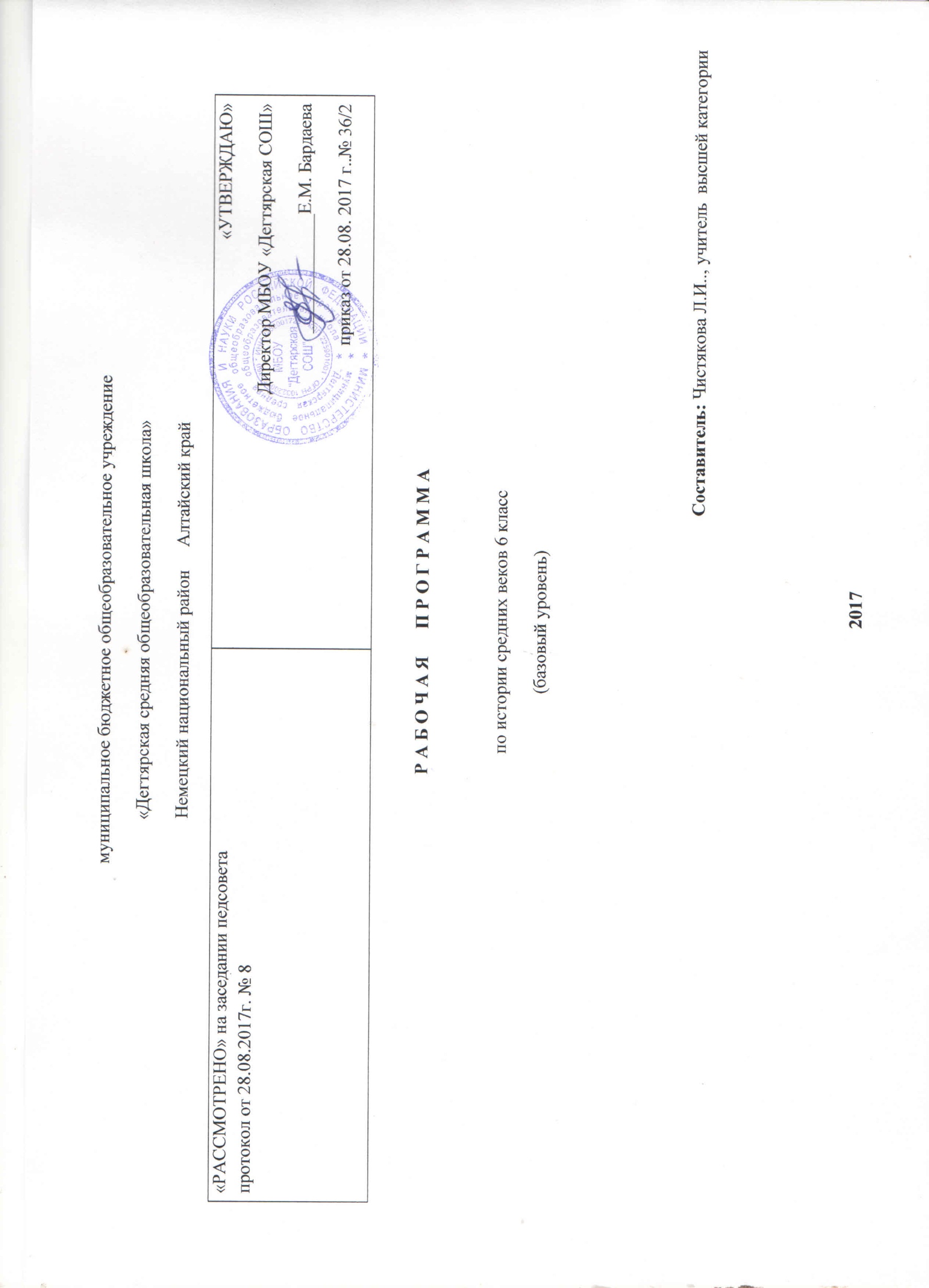 Пояснительная записка.Содержание учебного предмета «История» в основной школе (6-9) изучается в рамках двух курсов: «История России» и «Всеобщая история».Основные нормативные документы, на основании которых разработана рабочая программа:Рабочая программа по истории средних веков соответствует требованиям федерального государственного образовательного стандарта основного общего образования на базовом уровне и составлена на основе:- Федерального государственного образовательного стандарта основного общего образования (Приказ Минобрнауки РФ от 17декабря . № 1897),  - Основной образовательной программы основного общего образования МБОУ «Дегтярская средняя общеобразовательная школа» - Рабочих программ. Всеобщая история. Предметная линия учебников А. А. Вигасина, О. С. Сороко-Цюпы.  5-9 классы.М. «Просвещение», .- Предметная линия учебников А.А. Вигасин- О.С. Сорока- Цюпа 5-9 классы входит в федеральный перечень учебников, рекомендованных Министерством образования РФ к использованию  в образовательном процессе в общеобразовательных школахВ соответствии с базисным учебным планом предмет «Всеобщая история» относится к учебным предметам, обязательным для изучения на ступени среднего (полного) общего образования. Базисный учебный план для образовательных учреждений Российской Федерации в целом выделяет не менее 182 часов на изучение всеобщей истории в 5—9 классах основной школы: в 5 классе — 68 ч   в 6 классе —  не менее 28 ч  в 7 классе — не менее 26 ч  в 8 классе —  не менее 26 ч  в 9 классе —  не мене 34  ч Предполагается, что усвоение учащимися курсов всеобщей истории в 5—9 классах станет основополагающим для понимания и осмысления курса «Истории России с древнейших времён» с 6 по 11 класс.Срок реализации программы: 1 год, на текущий учебный год Учебно – методическое обеспечение реализации программы.Рабочие   программы « Всеобщая история».  Предметная линия учебников  А.А.Вигасин- О.С. Сорока- ЦюпаМ.: Просвещение, 2014	Агибалова Е. В. История Средних веков. 6 класс : учеб. для общеобразоват. учреждений / Е. В. Агибалова Г. М. Донской. — М.: Просвещение, 2017.	Игнатов А.В. Всеобщая история. История Средних веков. Методические рекомендации. 6 класс (к учебнику Е. В. Агибаловой, Г. М. Донского) : пособие для учителей общеобразоват. организаций / А. В. Игнатов. — 2-е изд. — М. : Просвещение, 2014.Пособия для учителя:	Крючкова Е. А.Всеобщая история. История Средних веков. Проверочные и контрольные работы. 6 классПланируемые результаты обучения и освоения содержания курса по истории 6 класса.  Личностные результаты: осознание своей идентичности как гражданина страны, члена семьи, этнической и религиозной группы, локальной и региональной общности;освоение гуманистических традиций и ценностей современного общества, уважение прав и свобод человека;осмысление социально-нравственного опыта предшествующих поколений, способность к определению своей позиции и ответственному поведению в современном обществе;понимание культурного многообразия мира, уважение к культуре своего и других народов, толерантность. Метапредметные результаты:способность сознательно организовывать и регулировать свою деятельность – учебную, общественную и др.;владение умениями работать с учебной и внешкольной информацией (анализировать и обобщать факты, составлять простой и развернутый план, тезисы, конспект, формулировать и обосновывать выводы и т.д.), использовать современные источники информации, в том числе материалы на электронных носителях;способность решать творческие задачи, представлять результаты своей деятельности в различных формах (сообщение, эссе, презентация, реферат и др.);готовность к сотрудничеству с соучениками, коллективной работе, освоение основ межкультурного взаимодействия в школе и социальном окружении и др.активное применение знаний и приобретённых умений , освоенных в школе  и в повседневной жизни, продуктивное взаимодействие  с другими людьми в профессональной сфере и социуме.Предметные результаты:овладение целостными представлениями об историческом пути народов своей страны и человечества как необходимой основой для миропонимания и познания современного общества, истории собственной страны ;;способность применять понятийный аппарат исторического знания и приемы исторического анализа для раскрытия сущности и значения событий и явлений прошлого и современности в курсе всеобщей истории ;способность соотносить историческое время  и историческое пространство, действия и поступки людей  во времени и пространстве;умения изучать и систематизировать информацию из различных исторических и современных  источников, раскрывая ее социальную принадлежность и познавательную ценность, читать историческую карту и ориентироваться в ней ;расширение опыта оценочной деятельности на основе осмысления  жизни и деяний личностей и народов в истории своей страны и человечества в целом;готовность применять исторические знания для выявления и сохранения исторических и культурных памятников своей страны и мира.  Требования к уровню подготовки учащихся, обучающихся: 1. Знание хронологии, работа с хронологией: · указывать хронологические рамки и периоды ключевых процессов, а также даты важнейших событий отечественной и всеобщей истории; · соотносить год с веком, устанавливать последовательность и длительность исторических событий. 2. Знание исторических фактов, работа с фактами: · характеризовать место, обстоятельства, участников, результаты важнейших исторических событий; · группировать (классифицировать) факты по различным признакам. 3. Работа с историческими источниками: · читать историческую карту с опорой на легенду; · проводить поиск необходимой информации в одном или нескольких источниках (материальных, текстовых, изобразительных и др.); · сравнивать данные разных источников, выявлять их сходство и различия. 4. Описание (реконструкция): · рассказывать (устно или письменно) об исторических  событиях, их участниках; · характеризовать условия и образ жизни, занятия людей в различные исторические эпохи; · на основе текста и иллюстраций учебника, дополнительной литературы, макетов и т. п. составлять описание исторических объектов,      памятников 5. Анализ, объяснение: · различать факт (событие) и его описание (факт источника, факт историка); · соотносить единичные исторические факты и общие   явления; · называть характерные, существенные признаки исторических событий и явлений; · раскрывать смысл, значение важнейших исторических понятий; · сравнивать исторические события и явления, определять в них общее и различия; · излагать суждения о причинах и следствиях исторических событий. 6. Работа с версиями, оценками: · приводить оценки исторических событий и личностей, изложенные в учебной литературе; · определять и объяснять (аргументировать) свое отношение к наиболее значительным событиям и личностям в истории и их оценку. 7. Применение знаний и умений в общении, социальной среде: · применять исторические знания для раскрытия причин и оценки сущности современных событий; · использовать знания об истории и культуре своего и других народов в общении с людьми в школе и внешкольной жизни как основу    диалога в поликультурной среде; · способствовать сохранению памятников истории и культуры (участвовать в создании школьных музеев, учебных и общественных мероприятиях по поиску и охране памятников истории и культуры).Форма организации учебных занятий:- урок, Основные виды учебной деятельности :-фронтальная, индивидуальная и групповая ;- проектные формы работы, работа с экранно-звуковыми пособиями, работа с различными источниками социальной информации, включая современные средства коммуникации, в том числе ресурсы Интернета , участие в обучающих играх (ролевых, ситуативных, деловых), тренингах, моделирующих ситуации из реальной жизни, защита проектов, тестирование и иные.Содержание программыКалендарно-тематическое планирование по истории средних веков   6 класс   34ч  Лист внесения измененийРаздел учебного курсаКол-вочасовСодержание учебной темыВведение.Живое СредневековьеЧто изучает история Средних веков. Дискуссии учёных о временных границах эпохи Средневековья. Условность термина «Средневековье». Место истории Средних веков в истории человечества. Этапы развития эпохи Средневековья. По каким источникам учёные изучают историю Средних веков.Тема1. Становление средневековой Европы (VI-XI вв.)5Образование варварских королевств. Государство франков  и христианская церковь в VI-VIII  вв.Образование варварских государств на территории бывшей Западной Римской империи. Франки. Возвышение Хлодвига — вождя франков. Складывание королевства у франков во главе с Хлодвигом, основателем рода Меровингов. Признание римской знатью власти Хлодвига. Сближение культур, образа жизни германцев и римлян. Элементарность государственного устройства у франков при сильной королевской власти. Налоги, суд и военная организация у франков. Переход от обычая к писаному закону как инструменту внедрения и регулирования единых порядков на территории Франкского королевства. Складывание крупного землевладения и новых отношений среди франков. Полноправность знати на местах; Завершение распада родовой организации франков и переход к соседской общине. Раздел Хлодвигом Франкского королевства между наследниками. Хлодвиг и христианская церковь Христианство как инструмент объединения и подчинения на селения власти, освящённой Богом.Духовенство и миряне. Новые образцы и правила жизни по Библии для франков. Распространение христианства среди варваров. Появление монахов и возникновение их поселений — монастырей. Белое и чёрное монашество. Монастыри как центры формирования новой культуры. Превращение монастырей в крупных землевладельцев.Усобицы потомков Хлодвига и их последствия для Франкского королевства. Меровинги — «ленивые короли»! Карл Мартелл. Битва у Пуатье и её значение. Военная реформа Карла Мартелла. Феод и феодал. Папа римский и Пипин Короткий. «Дар Пипина»: образование государства пап римских — Папская область. Возникновение и распад империи Карла Великого. Феодальная раздробленность. Новый король и династия Каролингов. Личность Карла Великого.  Папа римский и великий король франков, исправления, цели и итоги военных походов короля Карла. Утрата самостоятельности Саксонии. Расширение границ Франкского государства. Образование империи Карла Великого. Древняя Римская империя, объединявшая христианский мир, как идеал «варварских» народов раннего Средневековья, административно-военное управление воссозданной империей франкского короля. Культурная разрозненность и слабость экономических отношений как препятствие для объединения народов под властью императора Карла. Раздел империи Карлом между наследниками. Верденский договор: последующее рождение Лотарингии, Франции и Германии. Папская область. Новый император. Отсутствие единства в новых государствах, феодальная раздробленность. Укрепление самостоятельности франкской знати в их владениях. Развитие феодальных отношений в Франкском государстве. От свободы крестьян к крепостной зависимости. Феодальные междоусобицы и их последствия. Система вассалитета — феодальная лестница. «Вассал моего вассала — не мой вассал». Феодальное право укрепляло право феодальной собственности.Западная Европа в IX—XI вв.Феодализм. Феодальная лестница. Франция в IX—XI вв. Потеря королевской властью значения центрального государственного органа. Слабость Каролингов. Гуго Капет — новый избранный король. Король и феодалы. Владения короля — его домен.Германия в IX—XI вв. Внешняя опасность как фактор усиления власти германского монарха. Венгры и германское государство. Оттон I. Ещё одно восстановление древней Римской империи — Священная Римская империя. Италия и Германия.Англия в IX—XI вв. Легенды об английском короле Артуре и историческая реальность. Бретань и Британия. Норманны и их образ жизни. Норманны и Англия. Население Западной Европы и викинги. Варяги и народы Восточной Европы. Русь и варяги. Норманнские Рюриковичи — первая династия князей Древней Руси. Борьба англосаксов с норманнами. Захват Лондона датчанами. Король Альфред Великий: его оборонительная политика против датчан. Объединение Англии в единое государство. Королевства норманнов в Скандинавии, образование герцогства Нормандия на севере Франции, проникновение норманнов в Средиземное море. Создание ими Сицилийского королевства. Прекращение норманнских завоевательных походов.Тема2. Византийская империя и славяне в VI—XI вв. Византия при Юстиниане3Борьба империи с внешними врагами. Образование Восточной Римской империи — Византии — Ромейской империи. Устойчивость Византии в борьбе с варварским миром. Евроазийский облик и характер нового государства. Константинополь — столица на перекрёстке цивилизаций и их торговых путей. Византия — единое монархическое государство. Император — правитель новой империи. Византия при Юстиниане. Реформы императора Юстиниана. Военные походы. Расселение славян и арабов на территории Византии Борьба империи с внешними врагами.Культура Византии. Византия — наследница мира Античности и стран Востока. Рост потребности государства в грамотных людях. Основные типы школ Византии: их доступность и светский характер. Развитие античных знаний византийцев разных областях. Изменения в архитектуре христианского храма. Крестово-купольный тип храма — храм Святой Софий. Изменения в назначении храма: христианский храм — дом для  моления. Убранство интерьера храма и его значение. Искусство внутреннего оформления храма: мозаика, фрески. Канон росписи помещения храма. Появление и развитие иконописи. Церковь — «Библия для неграмотных». Византия — центр культуры Средневековья. Влияние византийской культуры на другие  страны и народы. Византия и Русь: культурное влияние.Образование славянских государств. Направления движения славян и территории их расселения. Племенные ветви славян. Занятия и образ жизни славян. Управление и организация жизни у славян. Вождь и дружина. Объединения славян. Образование государства у южных славян — Болгарии. Князь Симеон и его политика. Кочевники и судьбы Болгарского царства. Василий II Болгаробойца. Соперничество Византии и Болгарии и его завершение. Период существования Болгарского государства и его достижения. Великоморавская держава — государство западных славян. Поиск покровителей: от Германии к Византии. Славянские просветители Кирилл и Мефодий. Слабость Великоморавского государства и его подчинение Германии. Образование Киевской Руси — государства восточных славян. Появление на карте средневековой Европы государств Чехии и Польши. Политические курсы польских князей Мешко I и Болеслава I Храброго.Тема 3. Арабы в VI—XI вв.2Возникновение ислама. Арабский халифат и его распад.Аравия — родина исламской религии. География, природные условия Аравийского полуострова, занятия и образ жизни его жителей. Бедуины. Мекка — центр торговли. Иран, Византия и арабы. Мухаммед — проповедник новой религии. Хиджра. Возникновение ислама. Аллах — Бог правоверных мусульман. Распространение ислама среди арабских племён. Образование Арабского государства во главе с Мухаммедом. Коран — священная книга ислама. Религиозный характер морали и права в исламе. Нормы шариата — мусульманское право. Семья и Коран. Влияние ислама на культуру народов, покорённых арабами.Арабский халифат. Халиф — заместитель пророка. Вторжение арабов во владения Ромейской империи. Поход в Северную Африку. Исламизация берберов. Покорение жителей большей части Пиренейского полуострова. Восточный поход. Подчинение Северного Кавказа. Арабский халифат — государство между двух океанов. Эмиры и система налогообложения. Багдадский халифат и Харун ар-Рашид. Народное сопротивление арабскому владычеству. Междоусобицы. Кордовский эмират. Распад халифата.Культура стран халифата. Наследие эллинизма и ислам. Арабский язык —«латынь Востока». Образование — инструмент карьеры. Медресе — высшая мусульманская школа. Престиж образованности и знания. Научные знания арабов. Аль-Бируни. Ибн Сина (Авиценна). Арабская поэзия и сказки. Фирдоуси. Архитектура — вершина арабского искусства. Дворец Альгамбра в Гранаде. Мечеть — место общественных встреч и хранилище ценностей. Устройство мечети. Минарет. Арабески. Значение культуры халифата. Испания — мост между арабской и европейской культурами.Тема 4. Феодалы и крестьяне2Средневековая деревня и её обитатели. Земля — феодальная собственность. Феодальная вотчина. Феодал и зависимые крестьяне. Виды феодальной зависимости земледельцев. Повинности крестьянина. Крестьянская община как организация жизни средневекового крестьянства. Средневековая деревня. Хозяйство земледельца. Условия труда. Натуральное хозяйство — отличие феодальной эпохи.В рыцарском замке. Период расцвета, зрелости Средневековья. Установление феодальных отношений. Окончательное оформление вассальных отношений. Распространение архитектуры замков. Внешнее и внутреннее устройство рыцарского замка. Замок — жилище и крепость феодала. Рыцарь — конный воин в доспехах. Снаряжение рыцаря. Отличительные знаки рыцаря. Кодекс рыцарской чести — рыцарская культура.Тема 5. Средневековый город в Западной и Центральной Европе2Формирование средневековых городов. Совершенствование орудий обработки земли. Разнообразие продуктов земледелия. Увеличение роли тяглового скота в земледелии. Изобретение хомута для лошади. Развитие ремесла в сельском хозяйстве. Добыча, плавка и обработка железа. Отделение ремесла от сельского хозяйства. Обмен продуктами земледелия и ремесла. Причины возникновения городов. Город — поселение ремесленников и торговцев. Обустройство городских границ. Возрождение древних городов в Италии, на юге Франции. География новых городов. Рост числа средневековых городов. Сеньоры и город. Борьба за городское самоуправление. Средневековый ремесленник: искусство, труд, подготовка нового поколения подмастерьев и мастеров. Шедевр. Цеховые объединения городских ремесленников. Роль и влияние цехов на жизнь средневекового города. Изменение культуры европейцев в период расцвета Средневековья. Развитие торговли в феодально-раздробленной Европе. Объединения купцов — гильдия, товарищество. Оживление торговых отношений. Возобновление строительства дорог в Европе. Торговые пути. Ярмарки — общеизвестные места торговли в Европе. От ростовщичества к банкам.Горожане и их образ жизни. Своеобразие города. Управление городом и городская знать. Борьба ремесленников за участие в управлении городом. Городская беднота и восстания. Образ жизни горожан. Обустройство средневекового города. Его защита и укрепления. Город — центр формирования новой европейской культуры и взаимодействия народов. Университеты как явление городской среды и средневекового пространства. Развлечения горожан. Городское сословие в Европе — носители идей свободы и права. Союз королей и городов.Тема 6. Католическая церковь в XI—XIII вв. Крестовые походы.2Могущество папской власти. Католическая церковь и еретики. Складывание трёх сословий, характерных для общества феодального этапа. Успехи в экономическом развитии и недостаток земель. Рост самостоятельности и потребностей феодалов. Нужда в новых «доходных» источниках. Усиление власти короля. Церковь — крупнейший землевладелец. Рост влияния церкви и её экономического и духовного могущества. Разделение церквей. Ослабление авторитета и власти папы римского. Папа римский Григорий VII. Двухсотлетняя борьба королей и папства. Путь в Каноссу. Опора папы — епископы и монастыри. Могущество папы Иннокентия III. Церковные соборы и догматы христианской веры. Движение еретиков. Католическая церковь и еретики. Альбигойские войны. Инквизиция. Монашеские нищенствующие ордены. Франциск Ассизский. Доминик Гусман.Крестовые походы. Клермонский призыв папы римского Урбана II. Палестина — Святая земля для верующих христиан. Широкий отклик на призыв в обществе. Крестовые походы и крестоносцы. Цели различных участников Крестовых походов. Различия походов бедноты и феодалов. Последствия Первого крестового похода для Византии. Образование крестоносцами государств на Средиземноморском побережье. Отношения рыцарей с местным населением — мусульманами. Духовно- рыцарские ордены и их значение для защиты завоеваний крестоносцев в Палестине. Сопротивление народов Востока натиску крестоносцев. Объединение мусульман перед угрозой дальнейших завоеваний крестоносцев. Салах ад-Дин и Третий крестовый поход. Судьба походов королей Фридриха I Барбароссы, Филиппа II Августа, Ричарда Львиное Сердце со своими вассалами. Четвёртый крестовый поход: благочестие и коварство. Разграбление Константинополя. Распад Византии и её восстановление. Детские крестовые походы. Укрепление королевской власти. Усиление мусульманских княжеств во главе с Египтом. Значение и итоги Крестовых походов для Запада и Востока.Тема 7. Образование централизованных государств в Западной Европе (XI—XV вв.). 6       Как происходило объединение Франции. Экономические успехи Французского государства. Объединение городов и крестьян-земледельцев, части рыцарства вокруг короля. Поддержка королей церковью. Начало объединения Франции. Филипп II Август. Борьба французского и английского королей за французские территории. Битва при Бувине. Укрепление власти короля. Людовик IX Святой: ограничение самовластия феодалов и междоусобиц. Утверждение единой денежной системы. Рост международного престижа Франции. Конфликт между королём Филиппом IV Красивым и папой римским Бонифацием VIII. Авиньонское пленение пап. Ослабление могущества римского папы. Франция — централизованное государство. Генеральные штаты — французский парламент. Оформление сословной монархии во Франции.      Что англичане считают началом своих свобод. Нормандский герцог Вильгельм. Король Англии — Вильгельм Завоеватель, основатель нормандской династии. От завоевания к централизованному государству. «Книга Страшного суда». Генрих II Плантагенет и его реформы. Историческое значение реформ. Иоанн Безземельный и Великая хартия вольностей — конституция сословно-феодальной монархии. Бароны против короля. «Бешеный совет». Симон де Монфор. Парламент — сословное собрание.     Столетняя война. Столетняя война: причины и повод. Готовность к войне, вооружённость армий противников. Основные этапы Столетней войны. Поражение французов у Креси. Победа англичан у Пуатье. От перемирия к победам французов. Герцоги Бургундский и Орлеанский: возобновление междоусобиц во Франции. Сражение при Азенкуре. Карл VII — новый король Франции. Город Орлеан — трагедия и надежда. Партизанская война. Жанна д'Арк. Освободительный поход народной героини. Коронация короля Карла. Предательство и гибель Жанны дАрк. Признание подвига национальной героини. Завершение Столетней войны.Усиление королевской власти в конце XV в. во Франции и Англии. Восстановление Франции после трагедии и военных утрат. Борьба между Людовиком XI и Карлом Смелым. I Усиление власти французского короля в конце XV в. Завершение объединения Франции. Установление единой централизованной власти в Французском государстве. Последствия объединения Франции. Междоусобная Война Алой и Белой розы I в Англии: итоги и последствия. Генрих VII — король новой правящей династии в Англии. Усиление власти английского короля в конце XV в.Реконкиста и образование централизованных государств Пиренейском полуострове. Мусульманская Испания — процветающая часть Европы. Мавры. Андалусия — многоцветье культур и переплетение религий. Многовековая Реконкиста Испании. Завоёванная свобода и земли. Реконкиста и новые королевства. Распад Кордовского халифата. Наступление христианства. Мавры и Гранадский халифат. Центр еврейской культуры в мусульманской Испании: расцвет и трагедия. Сословно-монархическое устройство централизованных государств на Пиренейском полуострове. Кортесы. Период междоусобных войн между христианскими государствами. Образование единого Испанского королевства. Изабелла Кастильская и Фердинанд Арагонский. Инквизиция. Томас Торквемада. Аутодафе.Тема 8 Германия и Италия в XII-XVвв2       Усиление власти князей в Германии. Подъём хозяйства в Германии. Причины сохранения раздробленности Германии. Слабость королевской власти. Образование самостоятельных централизованных государств в Германии. Усиление власти князей в Германии.Священная Римская империя и княжества в XIV в. Король Карл I — император Карл IV. Золотая булла. Усиление самостоятельности германских государств. Территориальные потери и приобретения Священной Римской империи.       Расцвет итальянских городов. Завоёванная свобода. Коммуна — средневековая городская республика. Борьба городов с феодалами. Борьба римских пап с императорами в Италии: гвельфы и гибеллины. Борьба светской и духовной властей как условие складывания западноевропейской демократии. Оформление тирании в некоторых городах-государствах Италии. Тирания Медичи во ФлоренцииТема 9Славянские государства и Византия в XIV—XV вв.2Гуситское движение в Чехии. Возвышение роли Чехии в Священной Римской империи. Экономический подъём чешского государства. Прага — столица империи. Население, Церковь и власть. Антифеодальные настроения в обществе. Ян Гус — критик духовенства. Церковный собор в Констанце. Мучительная казнь Я. Гуса. Гуситское движение в Чехии: этапы и действия противников. Ян Жижка. Итоги и последствия гуситского движения.Завоевание турками-османами Балканского полуострова. Балканские народы накануне завоевания. Долгожданная свобода болгар от власти Византии в конце XII в. Ослабление Болгарского царства изнутри и за пределами его границ. Усиление и распад Сербии. Византийская империя — потеря былого могущества. Соперничество балканских государств. Образование государства османов. Начало захватнической политики Османа на Балканском полуострове. Адрианополь — первая европейская столица османов. Битва на Косовом поле. Милош Обилич. Вторжение турок-османов в Болгарию. Потеря независимости Болгарии. Султан Баязид Молния: коварный замысел. Мехмед II Завоеватель: трудное воплощение коварного плана. Падение Византийской империи. Переименование Константинополя в Стамбул — столицу Османской империи. Завоевание турками-османами Балканского полуострова.Тема 10. Культура Западной Европы в XI—XV вв.4              Образование и философия. Расширение границ мира средневекового человека. Путешествие Марко Поло. Развитие светской культуры. Корпоративность средневекового общества. Возникновение университетов. Схоластика — религиозная философия. Обращение к античному наследию. Схоластика и Аристотель, святой Августин. Дискуссия о соотношении веры и разума в христианском учении. Ансельм Кентерберийский. Спор между церковью и философами. Фома Аквинский — философ, соединивши веру и знание. Развитие знаний о природе. Роль философии в средневековую эпоху.            Средневековая литература и искусство. Влияние развития  образования на культуру рыцарства. Трубадуры. Этический образ рыцаря. Куртуазная поэзия и культ Прекрасной Дамы. Трувер и миннезингеры. Рыцарская литература. Обращение к леген дарному герою — королю Артуру. Сказочно-приключенчески куртуазный роман. Роман «Тристан и Изольда». Данте Алигьери. Влияние церкви на развитие искусства Западной Европы. Архитектура. Образцы средневекового изобразительного искусства — памятники церковной архитектуры. Романский и готический стили. Скульптура как «Библия для неграмотных». Доступность искусства. Средневековая живопись. Книжная миниатюра. Фрески.          Культура раннего Возрождения в Италии.  Зарождение культуры раннего Возрождения в Италии. От «любителей мудрости» к возрождению античного наследия. Гуманисты и их идеал универсального человека. Роль самовоспитания  в формировании человека .Критика духовенства. Отказ от религиозного и аскетического мировоззрения. Первые гуманисты — Франческо Петрарка и Джованни Боккаччо. Идеалы гуманизма и искусство раннего Возрождения. Начало открытия индивидуальности человека. Портрет. Живопись. Сандро Боттичелли.Научные открытия и изобретения. От астрологии и алхимии к астрономии и химии, медицине. Усовершенствование водяного двигателя. Изобретение доменной печи. Совершенствование техники и приспособлений обработки металла. Начало производства огнестрельного оружия. Переворот в военном деле. Дальнейшее развитие мореплавания и кораблестроения. Появление компаса и астролябии. Открытие Христофора Колумба. Начало Великих географических открытий. Изобретение книгопечатания Иоганном Гутенбергом. Развитие грамотности и образования среди разных слоев населения. Распространение библиотек. Доступность печатной книги.Тема 11. Народы Азии, Америки и Африки в Средние века4       Средневековая Азия: Китай, Индия , Япония .    Китай: Империя Тан — единое государство. Развитие феодальных отношений. Крестьянская война под руководством Хуан Чао. Империя Сун в период зрелого феодализма. Монголы и Чингисхан. Завоевание Китая монголами. Антимонгольское восстание Красных повязок. Обретение независимости.  Изобретения. Первая газета. Открытие пороха, создание ружей. Образование и научные знания. Достижения китайских учёных в науках. Литература и искусство. Пагода. Статуи. Рельефы. Живопись. Пейзажи. Влияние китайской культуры на страны тихоокеанского региона.     Индия.. Установление феодальных отношений. Кастовое устройство общества. Междоусобные войны раджей. Вторжение войск Арабского и Багдадского халифатов. Делийский султанат и разгром его Тимуром, правителем Самарканда. Хозяйство и богатства Индии. Наука. Обсерватории. Индийская медицина. Искусство. Буддистские храмы в Аджанте. Архитектура, скульптура и живопись. Влияние мусульманской культуры. Мавзолеи. Искусство классического танца и пения. Книжная миниатюра.       Япония: особенности развития в Срдние века. Нарская монархия .Самураи и их кодекс чести « Бусидо».Культура Японии.       Африка. Неравномерность развития народов Африки. Территория расселения, занятия, образ жизни народов Центральной Африки. Кочевники пустыни Сахары. Государства Африки, их устройство и культура. Влияние и связи с исламской культурой. Культурное наследие народов Западного Судана. Африканская скульптура. Освоение Африки европейцами.        Государства и народы доколумбовой Америки. Население Северной и Южной Америки и его занятия. Сохранение родоплеменных отношений. Территория расселения, образ жизни и культура народов майя. Достижения в хозяйстве, изучении природы. Ацтеки и их мир. Устройство общества. Города и культура. Государство инков. Управление и организация жизни. Население и занятия. Достижения культуры инков. Уникальность культуры народов доколумбовой Америки.Наследие Средних веков в истории человечества. Оформление образа жизни, традиций и обычаев, культуры в целом, характерных для Средневековья. Феодальное государство в странах Европы и Востока. Развитие политической системы феодального общества. Общая характеристика возникновения и становления феодальных отношений. Связь политической системы с собственностью на землю. Самоуправление и автономия городов в Западной Европе. Место церкви в феодальном государстве. Оформление основных черт и признаков демократии. Развитие и утверждение гуманизма в западноевропейской культуре. Великие географические открытия. Развитие образования, науки. Складывание нового образа человека и отношений.№Наименование тем, разделов, уроковчасыДатаПримечания1Введение. 14/09Тема 1. Становление средневековой Европы (VI-XI вв)   Тема 1. Становление средневековой Европы (VI-XI вв)   Тема 1. Становление средневековой Европы (VI-XI вв)   Тема 1. Становление средневековой Европы (VI-XI вв)   Тема 1. Становление средневековой Европы (VI-XI вв)   2Образование варварских королевств.Государство  франков и христианская церковь в VI—VIII вв.1ч163Возникновение и распад империи Карла Великого.1ч1114Феодальная раздробленность  Западной Европы в  IX-XI века.1135Англия в раннее Средневековье. 118Тема 2. Византийская империя и славяне в VI_XI вв Тема 2. Византийская империя и славяне в VI_XI вв Тема 2. Византийская империя и славяне в VI_XI вв Тема 2. Византийская империя и славяне в VI_XI вв Тема 2. Византийская империя и славяне в VI_XI вв 6Византия при Юстиниане. Борьба империи с внешними врагами. Культура Византии.1207.Образование славянских государств125Тема 3.Арабы в VI-XI веках Тема 3.Арабы в VI-XI веках Тема 3.Арабы в VI-XI веках Тема 3.Арабы в VI-XI веках Тема 3.Арабы в VI-XI веках 8Возникновение ислама. Арабский халифат и его распад.Культура стран халифата.127 Тема 4. Феодалы и крестьяне.  Тема 4. Феодалы и крестьяне.  Тема 4. Феодалы и крестьяне.  Тема 4. Феодалы и крестьяне.  Тема 4. Феодалы и крестьяне. 9Средневековая деревня и её обитатели12.1010В рыцарском замке. 14Тема 5. Средневековый город в Западной и Центральной Европе  Тема 5. Средневековый город в Западной и Центральной Европе  Тема 5. Средневековый город в Западной и Центральной Европе  Тема 5. Средневековый город в Западной и Центральной Европе  Тема 5. Средневековый город в Западной и Центральной Европе  11Формирование средневековых городов.Горожане   и   их   образ   жизни1912Торговля в Средние века111Тема 6. Католическая церковь в XI-XIII. Крестовые походы.   Тема 6. Католическая церковь в XI-XIII. Крестовые походы.   Тема 6. Католическая церковь в XI-XIII. Крестовые походы.   Тема 6. Католическая церковь в XI-XIII. Крестовые походы.   Тема 6. Католическая церковь в XI-XIII. Крестовые походы.   13Могущество папской власти. Католическая церковь и еретики11614Крестовые походы118Тема 7. Образование централизованных государств в Западной Европе (XI_XVвв)  Тема 7. Образование централизованных государств в Западной Европе (XI_XVвв)  Тема 7. Образование централизованных государств в Западной Европе (XI_XVвв)  Тема 7. Образование централизованных государств в Западной Европе (XI_XVвв)  Тема 7. Образование централизованных государств в Западной Европе (XI_XVвв)  15Как происходило объединение Франции12316Что англичане считают началом своей свободы12517 Столетняя война. 18.1118Усиление королевской власти в конце XV в. во Франции и в Англии.11319Реконкиста и образование централизованных государств на Пиренейском полуострове11520Государства, оставшиеся раздробленными:Германия и Италия  в XII-XV века. 120Тема 8.   Славянские государства и Византия в XIV_XVвв   Тема 8.   Славянские государства и Византия в XIV_XVвв   Тема 8.   Славянские государства и Византия в XIV_XVвв   Тема 8.   Славянские государства и Византия в XIV_XVвв   Тема 8.   Славянские государства и Византия в XIV_XVвв   21Гуситское движение в Чехии12222Завоевание турками-османами Балканского полуострова. Могущество Османской империи127Тема 9. Культура Западной Европы в XI-XV вв.  Тема 9. Культура Западной Европы в XI-XV вв.  Тема 9. Культура Западной Европы в XI-XV вв.  Тема 9. Культура Западной Европы в XI-XV вв.  Тема 9. Культура Западной Европы в XI-XV вв.  23Образование и философия. Средневековая литература .12924Средневековое искусство.Культура раннего Возрождения в Италии.14.1225Научные открытия и изобретения16Тема 10.Народы Азии, Америки и Африки в средние века   Тема 10.Народы Азии, Америки и Африки в средние века   Тема 10.Народы Азии, Америки и Африки в средние века   Тема 10.Народы Азии, Америки и Африки в средние века   Тема 10.Народы Азии, Америки и Африки в средние века   26 Средневековая Азия: Китай, Индия, Япония.11127Государства и народы  Африки и доколумбовой Америки 11328Наследие Средних веков в истории человечества118№ урокаТема урокаОсновное содержание урокаПланируемые результатыДата проведения